ҠАРАР                                                                                   РЕШЕНИЕОб избрании главы сельского поселения Саитбабинский сельсовет муниципального района Гафурийский районРеспублики БашкортостанВ соответствии с частью 2 статьи 36 Федерального закона «Об общих принципах организации местного самоуправления в Российской Федерации», статьей 12 Закона Республики Башкортостан «О местном самоуправлении в Республике Башкортостан», частью 2 статьи 19 Устава сельского поселения Саитбабинский сельсовет муниципального района Гафурийский район Республики Башкортостан и частью 2 статьи 6 Регламента Совета сельского поселения Саитбабинский сельсовет муниципального района Гафурийский район Республики Башкортостан Совет сельского поселения Саитбабинский сельсовет муниципального района Гафурийский район Республики Башкортостан решил:избрать Латыпова Рамиля Ахтямовича депутата от избирательного округа № 2 главой сельского поселения Саитбабинский сельсовет муниципального района Гафурийский район Республики Башкортостан.Председательствующий на заседании Совета сельского поселения Саитбабинский сельсовет муниципального района Гафурийский районРеспублики Башкортостан                                                              Рахматуллина Т.Ф.28  сентября 2015 года№ 1-1зБАШКОРТОСТАН РЕСПУБЛИКАҺЫFАФУРИ  РАЙОНЫМУНИЦИПАЛЬ РАЙОНЫНЫ*СӘЙЕТБАБА АУЫЛ  СОВЕТЫАУЫЛ  БИЛӘМӘҺЕСОВЕТЫ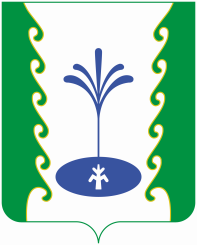 СОВЕТ СЕЛЬСКОГО  ПОСЕЛЕНИЯ САИТБАБИНСКИЙ СЕЛЬСОВЕТ МУНИЦИПАЛЬНОГО РАЙОНА ГАФУРИЙСКИЙ  РАЙОНРЕСПУБЛИКИ БАШКОРТОСТАН